									Baden, 20.7.2022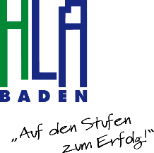 Liebe Eltern und Erziehungsberechtigte, liebe SchülerInnen!Der Eltern- und Studentenverein der HLA Baden ist als wichtiger Teil der Schulgemeinschaft die Interessensvertretung der Eltern. Als Eltern sind wir natürlich bestrebt unseren Kindern die bestmögliche Ausbildung in einer, nach dem neuesten Stand der Technik ausgestatteten Schule zu ermöglichen. Die dafür benötigten Mittel können leider nicht immer in vollem Ausmaß von der Schule finanziert werden. Durch ihre Beiträge war und ist dies möglich.So konnten auch im zweiten Semester des Schuljahres 2021/22 durch den von Ihnen geleisteten Betrag folgende Investitionen getätigt werden: Adobe Creative Schülerlizenzen EDV-VersicherungErsatz-, Verbrauchsmaterial und Zubehör für EDVSonderausstattung für den SportunterrichtNeue PCs für einen EDV RaumEin Teil des Betrages wird vom Vorstand des Elternvereins verwaltet und für folgende Vorhaben verwendet:Präsente für ausgezeichnete Maturantinnen und Maturanten (Montblanc Kugelschreiber)Unterstützung bei sozialer BedürftigkeitErinnerungsfotos für alle AbschlussklassenAn dieser Stelle möchten wir uns bei allen Eltern für die lückenlose Einbezahlung der Mitgliedsbeiträge bedanken. Ohne Ihre finanzielle Unterstützung wäre es nicht möglich gewesen, obenstehende Anschaffungen und Förderungen in den vergangenen Jahren zu finanzieren. Besonders möchten wir darauf hinweisen, dass der Eltern- und Studentenverein Unterstützung gewährt, wenn eine Teilnahme an Schulveranstaltungen aus finanziellen Gründen schwierig wäre. Bitte wenden Sie sich in diesen Fällen an uns. Formulare für Unterstützungsanträge liegen in der Direktion auf, bzw. können von der Homepage der Schule direkt heruntergeladen werden.Wenn Sie Anregungen und Vorschläge haben – insbesondere auch zur Finanzierung von Projekten o.ä. - so nutzen Sie bitte unsere Mailadresse.Ein herzliches Dankeschön auch an alle Eltern, die im Eltern- und Studentenverein mithelfen und somit ehrenamtlich und in Ihrer Freizeit im Dienste der Schulpartnerschaft tätig sind. Mit lieben GrüßenSigrid Artner (Obfrau)				